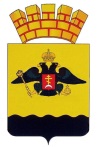 АДМИНИСТРАЦИЯ МУНИЦИПАЛЬНОГО ОБРАЗОВАНИЯ ГОРОД НОВОРОССИЙСКПОСТАНОВЛЕНИЕ____________                                                                                           № _______г. Новороссийск  О признании утратившим силу постановление администрации муниципального образования город Новороссийск от 31 августа 2015 года № 6724 «О порядке организации сбора, вывоза, накопления, использования, обезвреживания, транспортирования и размещения твердых коммунальных отходов, образующихся на территории муниципального образования город Новороссийск»В целях обеспечения реализации Федерального закона от 24 мая 1998 года №89-ФЗ «Об отходах производства и потребления», Федеральным законом от 6 октября 2003 года № 131-ФЗ «Об общих принципах организации местного самоуправления в Российской Федерации», Уставом муниципального образования город Новороссийск, п о с т а н о в л я ю:Постановление администрации муниципального образования город Новороссийск от 31 августа 2015 года № 6724 «О порядке организации сбора, вывоза, накопления, использования, обезвреживания, транспортирования и размещения твердых коммунальных отходов, образующихся на территории муниципального образования город Новороссийск» признать утратившим силу.Отделу информационной политики и средств массовой информации  опубликовать настоящее постановление в средствах массовой информации и разместить на официальном сайте администрации муниципального образования город Новороссийск в сети «Интернет», в течение семи дней со дня его подписания.Контроль за выполнением настоящего постановления возложить на заместителя главы муниципального образования Служалого А.В.Настоящее постановление вступает в силу со дня его опубликования.Глава муниципального образования                                                           И.А. Дяченко